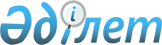 2023-2025 жылдарға арналған Жетес би ауылдық округінің бюджеті туралыҚызылорда облысы Арал аудандық мәслихатының 2022 жылғы 26 желтоқсандағы № 346 шешімі.
      "Қазақстан Республикасының Бюджет кодексі" Қазақстан Республикасы Кодексінің 75-бабының 2-тармағына, "Қазақстан Республикасындағы жергілікті мемлекеттік басқару және өзін-өзі басқару туралы" Қазақстан Республикасы Заңының 6-бабының 2-7-тармағына сәйкес Арал аудандық мәслихаты ШЕШТІ:
      1. 2023-2025 жылдарға арналған Жетес би ауылдық округінің бюджеті 1, 2, 3-қосымшаларға сәйкес, оның ішінде 2023 жылға мынадай көлемдерде бекітілсін:
      1) кірістер – 52 516 мың теңге, оның ішінде:
      салықтық түсімдер – 760 мың теңге;
      салықтық емес түсімдер – 0;
      негізгі капиталды сатудан түсетін түсімдер – 0;
      трансферттер түсімдері – 51 756 мың теңге;
      2) шығындар – 52 516 мың теңге;
      3) таза бюджеттік кредиттеу – 0;
      бюджеттік кредиттер – 0;
      бюджеттік кредиттерді өтеу – 0;
      4) қаржы активтерімен операциялар бойынша сальдо – 0;
      қаржы активтерін сатып алу – 0;
      мемлекеттің қаржы активтерін сатудан түсетін түсімдер – 0;
      5) бюджет тапшылығы (профициті) – 0;
      6) бюджет тапшылығын қаржыландыру (профицитін пайдалану) – 0;
      қарыздар түсімі - 0;
      қарыздарды өтеу - 0;
      бюджет қаражатының пайдаланылатын қалдықтары – 0.
      Ескерту. 1-тармақ жаңа редакцияда - Қызылорда облысы Арал аудандық мәслихатының 12.09.2023 № 90 шешімімен (01.01.2023 бастап қолданысқа енгізіледі).


      2. 2023 жылға арналған Жетес би ауылдық округінің бюджетін атқару процесінде секвестрлеуге жатпайтын бюджеттік бағдарламалар тізбесі 4-қосымшаға сәйкес бекітілсін.
      3. Осы шешім 2023 жылғы 1 қаңтардан бастап қолданысқа енгізіледі. Жетес би ауылдық округінің 2023 жылға арналған бюджеті
      Ескерту. 1-қосымша жаңа редакцияда - Қызылорда облысы Арал аудандық мәслихатының 12.09.2023 № 90 шешімімен (01.01.2023 бастап қолданысқа енгізіледі). Жетес би ауылдық округінің 2024 жылға арналған бюджеті Жетес би ауылдық округінің 2025 жылға арналған бюджеті 2023 жылға арналған Жетес би ауылдық округі бюджетін атқару процесінде секвестрлеуге жатпайтын бюджеттік бағдарламалар тізбесі
					© 2012. Қазақстан Республикасы Әділет министрлігінің «Қазақстан Республикасының Заңнама және құқықтық ақпарат институты» ШЖҚ РМК
				
      Арал аудандық мәслихатының хатшысы 

Б. Турахметов
Арал аудандық мәслихатының
2022 жылғы "26" желтоқсандағы
№ 346 шешіміне 1-қосымша
Санаты 
Санаты 
Санаты 
Санаты 
2023 жыл сомасы
(мың теңге)
Сыныбы 
Сыныбы 
Сыныбы 
2023 жыл сомасы
(мың теңге)
Ішкі сыныбы
Ішкі сыныбы
2023 жыл сомасы
(мың теңге)
Атауы 
2023 жыл сомасы
(мың теңге)
1
2
3
4
5
1. Кірістер
52 516
1
Салықтық түсімдер
760
01
Табыс салығы
67
2
Жеке табыс салығы
67
04
Меншiкке салынатын салықтар
693
1
Мүлiкке салынатын салықтар
37
3
Жер салығы
16
4
Көлік құралдарына салынатын салық
640
4
Трансферттердіңтүсімдері
51 756
02
Мемлекеттiк басқарудың жоғары тұрған органдарынан түсетiн трансферттер
51 756
3
Аудандардың (облыстық маңызы бар қаланың) бюджетінен трансферттер
51 756
Функционалдық топ
Функционалдық топ
Функционалдық топ
Функционалдық топ
2023 жыл сомасы 
(мың теңге)
Бюджеттік бағдарламалардың әкімшісі
Бюджеттік бағдарламалардың әкімшісі
Бюджеттік бағдарламалардың әкімшісі
2023 жыл сомасы 
(мың теңге)
Бағдарлама 
Бағдарлама 
2023 жыл сомасы 
(мың теңге)
Атауы 
2023 жыл сомасы 
(мың теңге)
2. Шығындар
52 516
01
Жалпы сипаттағы мемлекеттік қызметтер
34 823
124
Аудандық маңызы бар қала, ауыл, кент, ауылдық округ әкімінің аппараты
34 823
001
Аудандық маңызы бар қала, ауыл, кент, ауылдық округ әкімінің қызметін қамтамасыз ету жөніндегі қызметтер
34 823
05
Денсаулық сақтау
93
124
Аудандық маңызы бар қала, ауыл, кент, ауылдық округ әкімінің аппараты
93
002
Шұғыл жағдайларда сырқаты ауыр адамдарды дәрігерлік көмек көрсететін ең жақын денсаулық сақтау ұйымына дейін жеткізуді ұйымдастыру
93
07
Тұрғын үй-коммуналдық шаруашылық 
1304
124
Аудандық маңызы бар қала, ауыл, кент, ауылдық округ әкімінің қызметін қамтамасыз ету жөніндегі қызметтер
1304
008
Елде мекендердегі көшелерді жарықтандыру
1049
009
Елдi мекендердiң санитариясын қамтамасыз ету
255
08
Мәдениет, спорт, туризм және ақпараттық кеңістік
16 296
124
Аудандық маңызы бар қала, ауыл, кент, ауылдық округ әкімінің аппараты
16 296
006
Жергілікті деңгейде мәдени-демалыс жұмысын қолдау
16 296
3. Таза бюджеттік кредит беру
0
Бюджеттік кредиттер
0
5
Бюджеттік кредиттерді өтеу
0
4. Қаржы активтерімен жасалатын операциялар бойынша 
сальдо
0
Қаржы активтерін сатып алу
0
5. Бюджет тапшылығы (профициті)
0
6. бюджет тапшылығын қаржыландыру (профицитін 
пайдалану)
0
8
Бюджет қаражаты қалдықтарының қозғалысы
0
1
Бюджет қаражатының бос қалдықтары
231,9
01
Бюджет қаражатының бос қалдықтары
231,9
2
Есепті кезең соңындағы бюджет қаражатының қалдықтары
0
01
Есепті кезеңінің соңындағы бюджет қаражатының қалдықтары
0Арал аудандық мәслихатының
2022 жылғы "26" желтоқсандағы
№ 346 шешіміне 2-қосымша
Санаты 
Санаты 
Санаты 
Санаты 
2024 жыл сомасы 
(мың теңге)
Сыныбы 
Сыныбы 
Сыныбы 
2024 жыл сомасы 
(мың теңге)
Ішкі сыныбы
Ішкі сыныбы
2024 жыл сомасы 
(мың теңге)
Атауы 
2024 жыл сомасы 
(мың теңге)
1
2
3
4
5
1. Кірістер
57 016
1
Салықтық түсімдер
795
04
Меншiкке салынатын салықтар
795
1
Мүлiкке салынатын салықтар
39
3
Жер салығы
17
4
Көлiк құралдарына салынатын салық
739
4
Трансферттердің түсімдері
56 221
02
Мемлекеттiк басқарудың жоғары тұрған органдарынан түсетiн трансферттер
56 221
3
Аудандардың (облыстық маңызы бар қаланың) бюджетінен трансферттер
56 221
Функционалдық топ
Функционалдық топ
Функционалдық топ
Функционалдық топ
2024 жыл сомасы
Бюджеттік бағдарламалардың әкімшісі
Бюджеттік бағдарламалардың әкімшісі
Бюджеттік бағдарламалардың әкімшісі
2024 жыл сомасы
Бағдарлама 
Бағдарлама 
2024 жыл сомасы
Атауы 
2024 жыл сомасы
2. Шығындар
57 016
01
Жалпы сипаттағы мемлекеттік қызметтер
36 673
124
Аудандық маңызы бар қала, ауыл, кент, ауылдық округ әкімінің аппараты
36 673
001
Аудандық маңызы бар қала, ауыл, кент, ауылдық округ әкімінің қызметін қамтамасыз ету жөніндегі қызметтер
36 673
05
Денсаулық сақтау 
97
124
Қаладағы аудан, аудандық маңызы бар қала, кент, ауыл, ауылдық округ әкімінің аппараты
97
002
Шұғыл жағдайларда сырқаты ауыр адамдарды дәрігерлік көмек көрсететін ең жақын денсаулық сақтау ұйымына дейін жеткізуді ұйымдастыру
97
07
Тұрғын үй-коммуналдық шаруашылық
1 369
124
Аудандық маңызы бар қала, ауыл, кент, ауылдық округ әкімінің аппараты
1 369
008
Елде мекендердегі көшелерді жарықтандыру
1 096
009
Елдi мекендердiң санитариясын қамтамасыз ету
273
08
Мәдениет, спорт, туризм және ақпараттық кеңістiк
18 877
124
Аудандық маңызы бар қала, ауыл, кент, ауылдық округ әкімінің аппараты
18 877
006
Жергілікті деңгейде мәдени-демалыс жұмысын қолдау
18 877
3. Таза бюджеттік кредит беру
0
Бюджеттік кредиттер
0
5
Бюджеттік кредиттерді өтеу
0
4. Қаржы активтерімен жасалатын операциялар бойынша сальдо
0
Қаржы активтерін сатып алу
0
5. Бюджет тапшылығы (профициті)
0
6. бюджет тапшылығын қаржыландыру (профицитін пайдалану)
0Арал аудандық мәслихатының
2022 жылғы "26" желтоқсандағы
№ 346 шешіміне 3-қосымша
Санаты 
Санаты 
Санаты 
Санаты 
2025 жыл сомасы 
(мың теңге)
Сыныбы 
Сыныбы 
Сыныбы 
2025 жыл сомасы 
(мың теңге)
Ішкі сыныбы
Ішкі сыныбы
2025 жыл сомасы 
(мың теңге)
Атауы 
2025 жыл сомасы 
(мың теңге)
1
2
3
4
5
1. Кірістер
62 205
1
Салықтық түсімдер
823
04
Меншiкке салынатын салықтар
823
1
Мүлiкке салынатын салықтар
40
3
Жер салығы
18
4
Көлiк құралдарына салынатын салық
765
4
Трансферттердің түсімдері
61 382
02
Мемлекеттiк басқарудың жоғары тұрған органдарынан түсетiн трансферттер
61 382
3
Аудандардың (облыстық маңызы бар қаланың) бюджетінен трансферттер
61 382
Функционалдық топ
Функционалдық топ
Функционалдық топ
Функционалдық топ
2025 жыл сомасы
Бюджеттік бағдарламалардың әкімшісі
Бюджеттік бағдарламалардың әкімшісі
Бюджеттік бағдарламалардың әкімшісі
2025 жыл сомасы
Бағдарлама 
Бағдарлама 
2025 жыл сомасы
Атауы 
2025 жыл сомасы
2. Шығындар
62 205
01
Жалпы сипаттағы мемлекеттік қызметтер
38 823
124
Аудандық маңызы бар қала, ауыл, кент, ауылдық округ әкімінің аппараты
38 823
001
Аудандық маңызы бар қала, ауыл, кент, ауылдық округ әкімінің қызметін қамтамасыз ету жөніндегі қызметтер
38 823
05
Денсаулық сақтау 
100
124
Қаладағы аудан, аудандық маңызы бар қала, кент, ауыл, ауылдық округ әкімінің аппараты
100
002
Шұғыл жағдайларда сырқаты ауыр адамдарды дәрігерлік көмек көрсететін ең жақын денсаулық сақтау ұйымына дейін жеткізуді ұйымдастыру
100
07
Тұрғын үй-коммуналдық шаруашылық
1 417
124
Аудандық маңызы бар қала, ауыл, кент, ауылдық округ әкімінің аппараты
1 417
008
Елде мекендердегі көшелерді жарықтандыру
1 134
009
Елдi мекендердiң санитариясын қамтамасыз ету
283
08
Мәдениет, спорт, туризм және ақпараттық кеңістiк
21 865
124
Аудандық маңызы бар қала, ауыл, кент, ауылдық округ әкімінің аппараты
21 865
006
Жергілікті деңгейде мәдени-демалыс жұмысын қолдау
21 865
3. Таза бюджеттік кредит беру
0
Бюджеттік кредиттер
0
5
Бюджеттік кредиттерді өтеу
0
4. Қаржы активтерімен жасалатын операциялар бойынша сальдо
0
Қаржы активтерін сатып алу
0
5. Бюджет тапшылығы (профициті)
0
6. бюджет тапшылығын қаржыландыру (профицитін пайдалану)
0Арал аудандық мәслихатының
2022 жылғы "26" желтоқсандағы
№ 346 шешіміне 4-қосымша
№
Атауы
Денсаулық сақтау
Ерекше жағдайларда сырқаты ауыр адамдарды дәрігерлік көмек көрсететін ең жақын денсаулық сақтау ұйымына жеткізуді ұйымдастыру